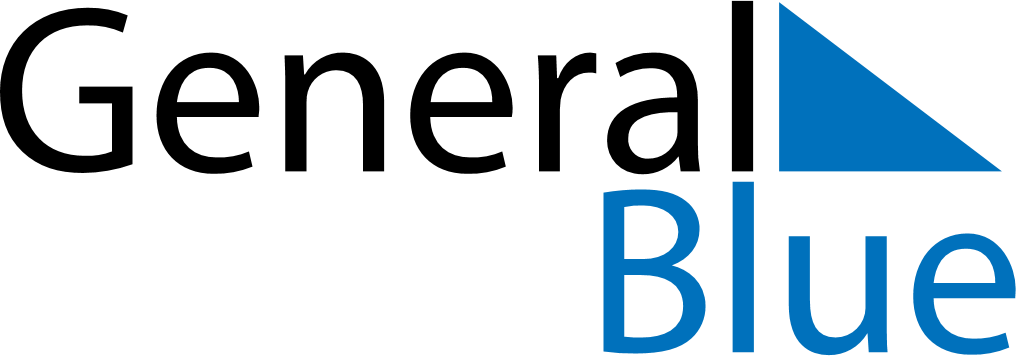 December 2021December 2021December 2021December 2021IcelandIcelandIcelandMondayTuesdayWednesdayThursdayFridaySaturdaySaturdaySunday12344567891011111213141516171818192021222324252526St Þorlákur’s DayChristmas EveChristmas DayChristmas DayBoxing Day2728293031New Year’s Eve